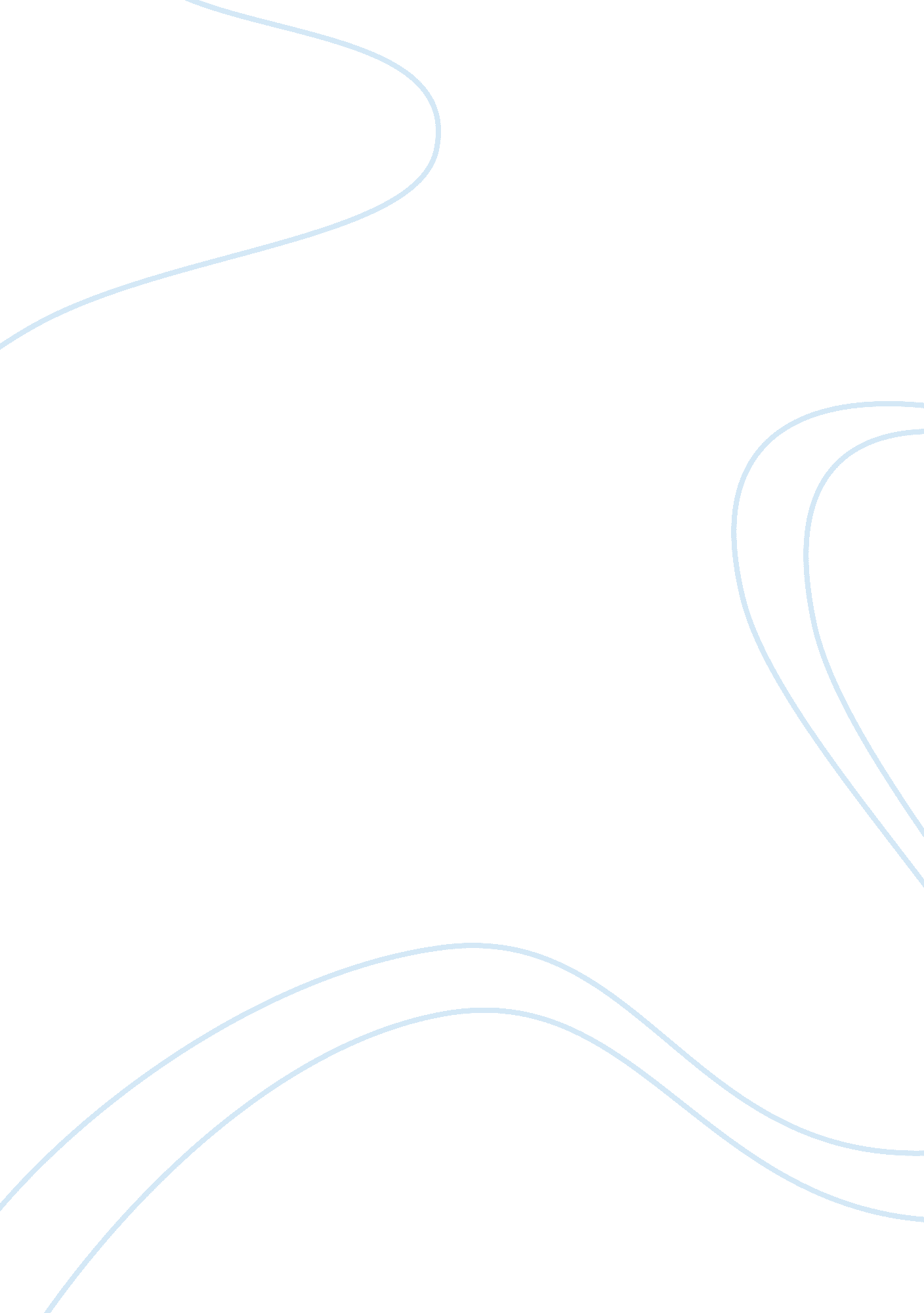 In his likening. if you say in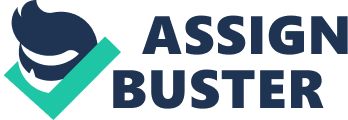 In reading the book Genesis, it is hard to discern what to believe. Since thereare two stories of creation, I do not know which one is correct or if either iscorrect because they differ in such great aspects. To make them match, you mustbend the meaning of the words or look at the original translation. In a way, Genesis contradicts itself by doing this, thus leaving it to the reader todecide which one is correct. In the first story of creation, God produces theheavens and the earth. Then God said, Let the land produce vegetation.(Gen. 1: 11). God creates the plants and animals on the third day and on thesixth day, he creates man in an image of his likening. If you say in Gen. 1: 11, God gave the land the ability to produce vegetation instead of saying: instantaneously the land produced vegetation, the two stories parallel eachother better. According to the second story of creation, God creates man first, The Lord God formed the man from the dust of the ground and breathed into hisnostrils the breath of life and the man became a living being (Gen. 2: 7) towork the soil so the vegetation may grow. In contradiction to the first story itsays, No shrub of the field had yet appeared on the earth and no plant of thefield had yet sprung up, for the Lord God had not sent rain on the earth andthere was no man to work the ground. (Gen. 2: 5). God says, I give youevery seed-bearing plant on the face of the whole earth and every tree that hasfruit with seed in it (Gen. 1: 29). This quote could mean that man had theseeds for the plants from the earth and there were no plants before, the firststory might match up with the second. In this way, the bible makes it hard tobelieve that this is the way the earth was created. In the first book alone, ithas two possibilities to what might have happened. The rest of the Bible couldbe the same way. I do not know this; I have yet to read the book. It is clear asmud to me on how it happened, because it describes two stories and both are notnecessarily accurate. It is amazing to see how many people blindly believe inthis book without actually reading it. Not saying that reading the Bible is abad to do, but one would be advised to be knowledgeable and subjective in towhat they are faithful. I did not know that there were two creation stories, andafter reading it, I do not know what to believe. Religion 